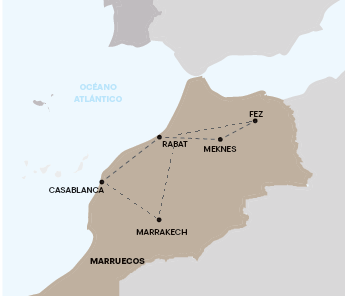 CIUDADES IMPERIALES            8 días de viajeEste programa tiene salidas al sábado,SALIDAS:  2023: Enero: 7, 14, 21, 28   Febrero: 4, 11,18,25   Marzo: 4, 11, 18, 25   Abril: 1, 8, 15, 22, 29Mayo: 6, 13, 20, 27   Junio: 3, 10, 17, 24  Julio: 1, 8, 15, 22, 29  Agosto: 5, 12, 19, 26 Septiembre: 2, 9, 16, 23, 30  Octubre: 7, 14, 21, 28**importante: Fechas, itinerarios y precios pueden cambiar sin aviso previo. Para información actualizada, por favor consultar a www.americas-abreu.com  ITINERARIO1. Sábado: Ciudad de origen – CasablancaLlegada al aeropuerto de Casablanca y traslado con asistencia al hotel para la cena y alojamiento.2. Domingo: Casablanca – Meknes – Fez (320 km)Visita de la capital económica: el distrito de Habous, el Palacio Real, la plaza Mohamed V, la zona residencial de Anfa y el exterior de la Mezquita Hassan II. Salida hacia Meknes. Almuerzo opcional. La visita a Meknes, la capital de Ismailia con las murallas más largas de Marruecos (40 km), incluye la famosa puerta Bab Mansour, los establos reales y el barrio judío. Salida hacia la ciudad sagrada del Moulay Driss (visita panorámica) y visita a las ruinas romanas de Volubilis. Luego Continuación a Fez. Cena y alojamiento en hotel.3. Lunes: FezTodo el día estará dedicado a conocer la capital espiritual: la Medina Medieval con su “Attarine y Bou Anania Medersas”, la fuente Nejjarine, el Mausoleo de Moulay Idriss y la Mezquita de Karaouine, visita exterior solamente. Almuerzo opcional en un restaurante tradicional en la Medina. En la tarde, visita de los zocos y de Fez Jdid. Cena y alojamiento en el hotel.4. Martes: Fez – Rabat – Marrakech (495 km)Salida hacia Rabat para conocer la capital administrativa, en donde se visitará el Palacio Real (Mechouar), el Jardín de Ouadayas y la Kasbah, el Mausoleo de Mohamed V y la Mezquita de la Torre Hassan. Almuerzo de pescado opcional. Continuación hacia Marrakech por la autopista. Llegada, cena y alojamiento en el hotel.5. Miércoles: MarrakechVisita de todo el día de la segunda población más antigua de las ciudades imperiales, también llamada “La Ciudad Roja”. Conoceremos los Jardines de la Menara, el Palacio Bahía, Las Tumbas Saadianas, la Koutubia y el Museo Dar si Said. Almuerzo en el hotel. Por la tarde, visita de los zocos y barrios de artesanos. Llegaremos a la famosa Plaza de Jemaa el Fna con su permanente ambiente. Cena opcional con espectáculo. Alojamiento.6.Jueves: MarrakechDía libre para recorrer la ciudad o hacer un tour opcional. Almuerzo opcional en restaurante local. Cena y alojamiento en el hotel.7. Viernes: Marrakech – Casablanca (240 km)Tras el desayuno, salida hacia Casablanca. Almuerzo en el hotel. Tarde libre. Cena opcional en restaurante. Alojamiento en el hotel.8. Sábado: CasablancaTraslado con asistencia al aeropuerto de Casablanca para la salida.SERVICIOS INCLUIDOS: 7 desayunos y 7 comidas;Circuito en autopullman o minibús de turismo;Traslados de llegada y de salida (los traslados solo se incluyen si recibimos información de vuelo con más de 15 días de anticipación);Estancia en habitaciones dobles en hoteles 4 o 5 estrellas (según la opción elegida);Tasas hoteleras y de servicio;Tour guiado por un guía local bilingüe (incluido español);Entradas en museos y monumentos de acuerdo con el itinerario: Ruinas Romanas de Volubilis, Mausoleo Mohamed V, Jardim Menara, Museu Dar Si Said.SERVICIOS EXCLUIDOS: Vuelos; Pasaporte;Extras personales;Bebidas en las comidas;Propinas a guías y conductores;Todo lo que no esté debidamente especificado en "Servicios Incluidos".NOTAS: Mínimo de participantes: 2 personas.Habitaciones en ocupación triple: Por regla general, en la habitación de matrimonio se coloca una cama supletoria, que puede no ser de la misma calidad y comodidad (normalmente un diván o un sofá cama).Clasificación hotelera:
La clasificación oficial de los hoteles es responsabilidad total y exclusiva de la entidad oficial de turismo de Marruecos.Ramadán: Del 22 Marzo al 23 Abril de 2023.Abreu se reserva el derecho de ajustar los valores de estos tours cuando exista un incremento en el costo de los boletos y/u otros que lo justifiquen; Su Guía estará a Su disposición para cualquier información sobre estas excursiones e indicará previamente los horarios de estas. Para que los paseos puedan realizarse con la eficiencia que Ud. por cierto deseará, solicitamos que haga sus reservas con la antelación aconsejada. Estas excursiones solo podrán tener lugar con un mínimo de pasajeros, variable según el paseo. NUESTROS HOTELES PREVISTOS O SIMILARES: Categoría 4 estrellasCasablanca Novotel o Imperial FezZalagh Parc o Menzah ZalaghMarrakechZalagh Kasbah o RwabiCategoría 5 estrellas CasablancaMovenpick o Palace d’AnfaFezPalais Medina & Spa o MarriotMarrakechAdam Park ó Kenzi Rose GardenTABLA DE PRECIOS: Precios por persona en USD - PARTE TERRESTRE: CategoriaRegimenSalidasHabitacion DobleHabitacion IndividualHabitacion doble con cama adicionalNiños 2-11Circuito Categoria 4*Media PensionEnero, Febrero: 4 y 11$736 $977 $713 $384 Circuito Categoria 4*Media PensionFebrero: 18 y 25, Junio, Julio, Agosto, Septiembre$752 $1.000 $728 $391 Circuito Categoria 4*Media PensionMarzo, Abril, Mayo, Octubre$822 $1.085 $795 $426 Circuito Categoria 5*Media PensionEnero, Febrero: 4 y 11$932 $1.304 $902 $486 Circuito Categoria 5*Media PensionFebrero: 18 y 25, Junio, Julio, Agosto, Septiembre$947 $1.327 $917 $494 Circuito Categoria 5*Media PensionMarzo, Abril, Mayo, Octubre$1.017 $1.420 $984 $529 